MATEMATIKA, 5. tedenPETEK, 17. 4. 2020UČNA TEMA: ODŠTEVAM DO 100 (D – E = DE)Dragi učenci, danes nas čaka še ena zanimiva naloga.Danes bomo od polne desetice odštevali le enice. Se sliši zapleteno?Vam obljubim, da ni….pa si poglejmo:Ali znamo izračunati tole: 10 – 5 = ? ……………………………………. Bravo, 5!Kaj pa tole: 20 – 5 = ? ……………………………………………………………Bravo, 15!Če ste opazili, smo imeli na začetku računa 2 DESETICI, v rezultatu pa le 1 DESETICO. Zakaj se je to zgodilo? Drugi desetici smo VZELI 5 ENIC in ostalo je ostalo le še 5 ENIC torej 1D 5E, to pa je število 15.30 – 5 = …………………………………pa poglejmo. 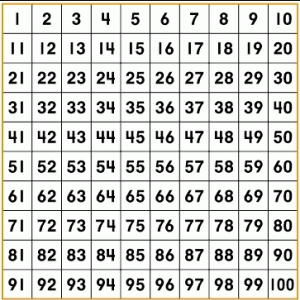 40 – 5 = …………………………………3550 – 5 = …………………………………45Poglejmo si še sličico iz učbenika, ki je dostopen na spletni strani Lilibi.si: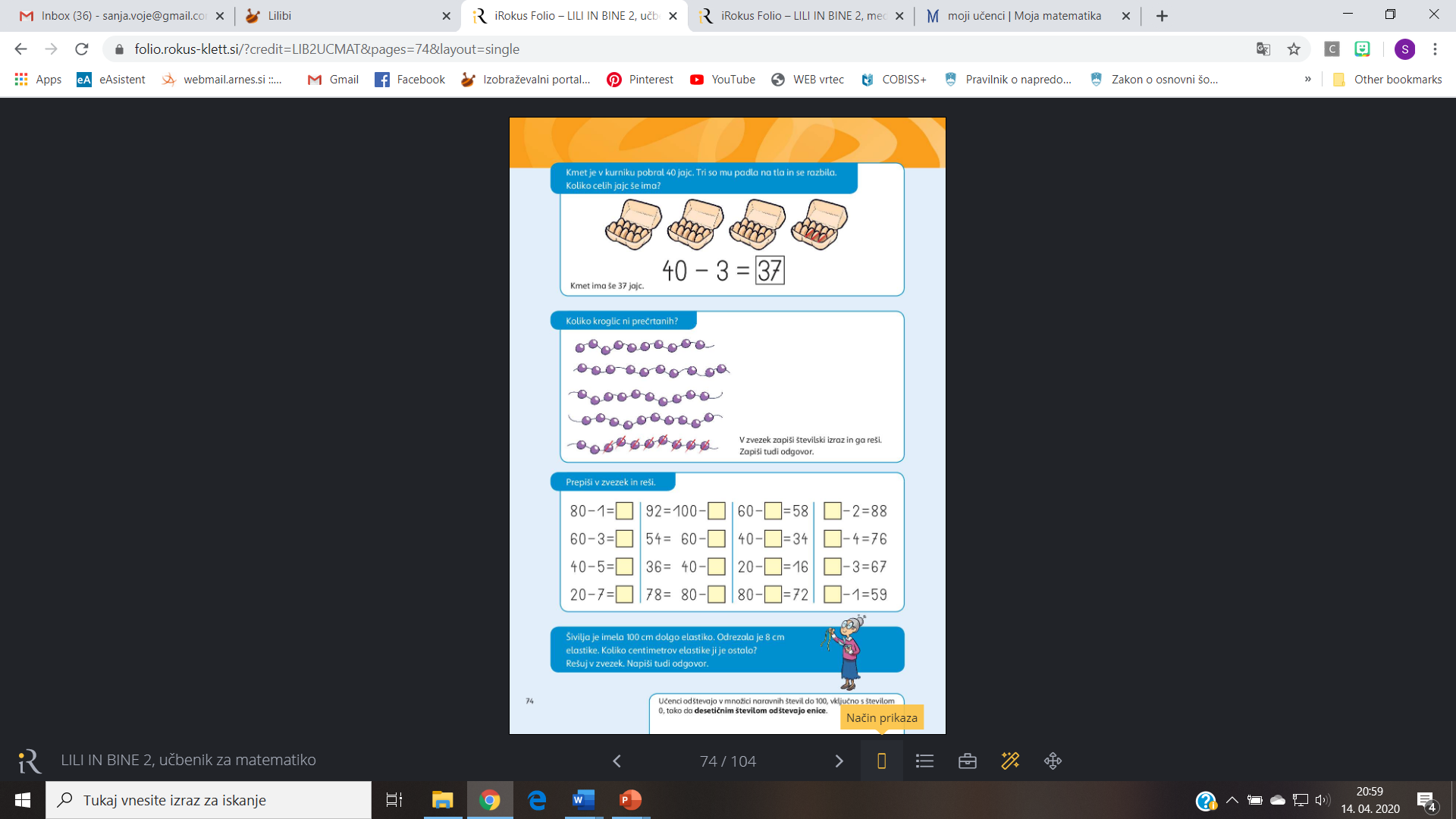 Imeli smo 4 polne škatle jajc, torej 4 DESETICE. 3 jajca smo porabili za peko palačink. Ostale so nam še 3 polne škatle jajc, torej 3 DESETICE in 7 jajc v zadnji škatli, torej 7 ENIC.3D in 7E pa je število 37.Sedaj odprite samostojni delovni zvezek 3. del na strani 71. Natančno preberite navodila in samostojno rešite naloge. 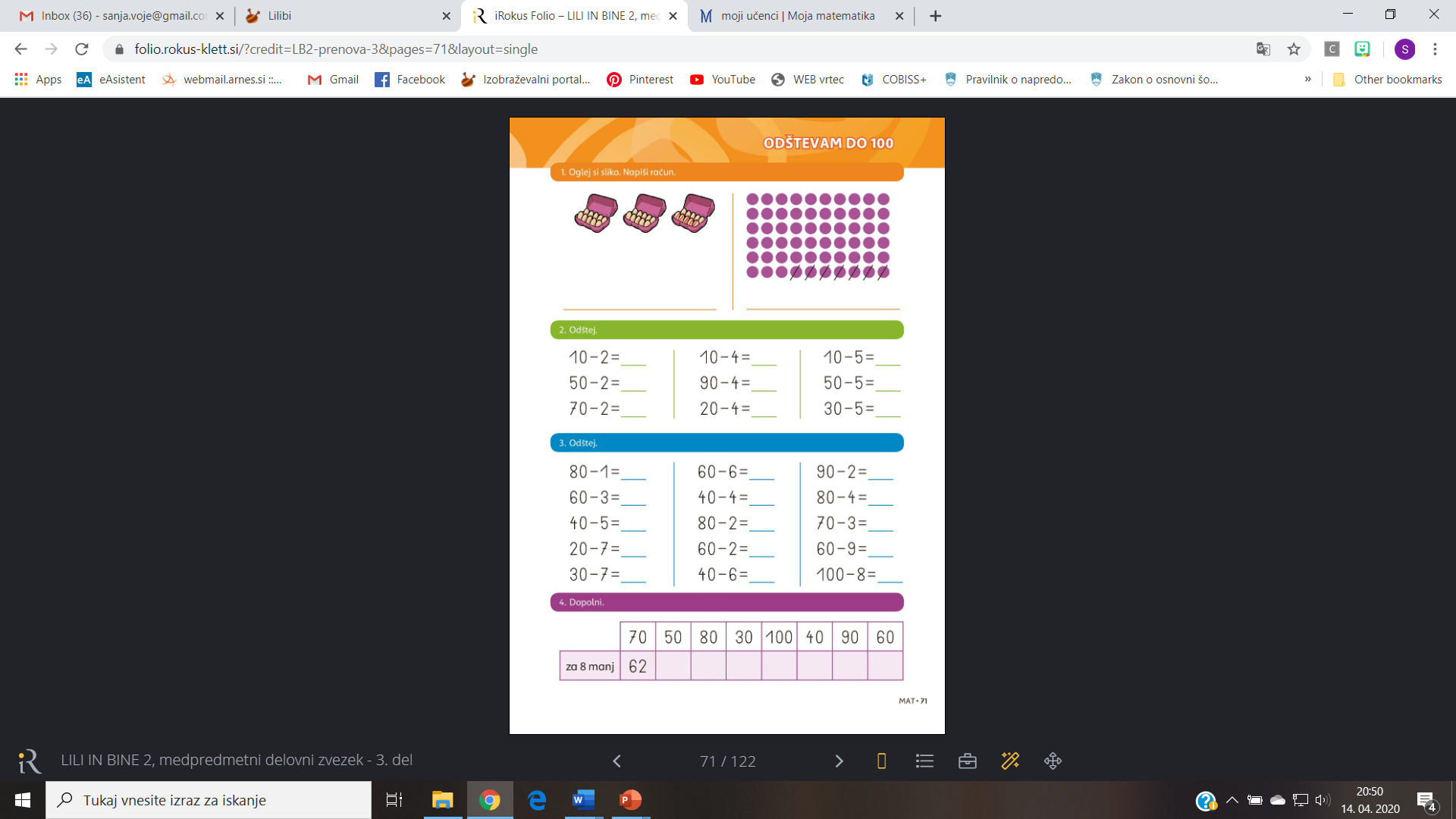 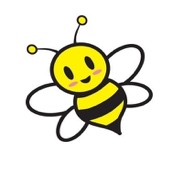 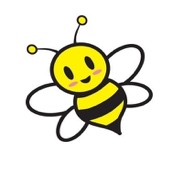 Hitri in vedoželjni lahko naredijo še naslednjo nalogo. Na portalu Moja matematika, vas že čakajo naloge. Veselo na delo 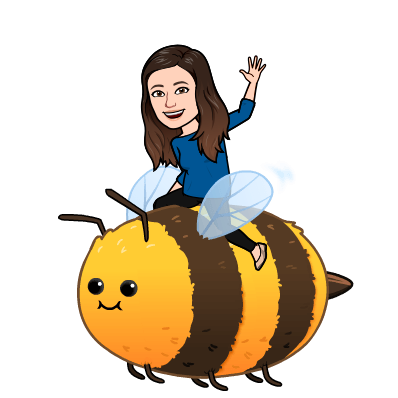 